Clayton Park Junior High School
45 Plateau Cres
Halifax, NS    B3M 2V7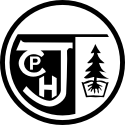 		(902) 457-8930		https://cpj.hrce.caSAC Meeting Agenda 	Tuesday, May 16th 4-5:30pm “We would like to acknowledge that we are in Mi’kma’ki, the ancestral and unceded territory of the Mi’kmaw people. The Treaties of Peace and Friendship cover this territory.”We also acknowledge that people of African ancestry have been in Nova Scotia for over 400 years.Discussion ItemsMeeting MinutesCall to order James Langillle Approval of agendaCaroline Pan0palis Approval of previous meeting’s summaryCaroline Pan0palis Business arising from previous summary:Cell Phone Expectations at CPJH to be implemented for September *Erica GeeBell Request Change HRCE Decision *TrinaWith the changes to the grade levels at CPJH for the 2023-2024, CPJH will implement a No Cell Phone policy at the school moving forward. As a technology 1-1 school, there will be enough Chromebooks for every student which minimizes the need for phones. Policy will be reviewed by the SAC for approval, then it will be reviewed by the teaching staff. Bell request change was not accepted by HRCE. CPJH instructional hours will remain the same. School student success plan (standing item)SSP has been reflected on by all CPJH staff, under the lens of numeracy, literacy and well-being. Equity training will commence for the 2023-2024 school for all school staff. New businessSAC Members / Intentions for 2023 / 2024 *Trina and MeghanReconfiguration of Clayton Park Junior HighStaffing for 2023 2024Year End Awards CeremonyTeacher representatives are elected every year. Erica Gee will be co-chair for SAC for the 2023-2024 school year. Meaghan Woodhead will be the SAC co-chair for SAC during the 2023-2024 school year. Caroline Pan0palis will be a teacher representative for the SAC during the 2023-2024 school year. Odutope Macauley-Okoro has volunteered to the parent representative for the SAC during the 2023-2024 school year. Grade 6 students enrolled in the English program will be entering CPJH for the 2023-2024 school year. Grade nine students will no longer be at CPJH, as they will be enrolled at HWHS. Transition teams have been created, students and teacher representatives, to support the changes with the realignment moving forward. Grade five and 6 will tour CPJH in an effort to become more familiar with the school. A video will be taken and shared with families on the layout of CPJH and with expectations. No staff at CPJH has been declared redundant, with the changes to configurations. All permanent teachers have been given a NOA (notice of assignment). All allocations based on support staff and specialists have kept constant with 2022-2023 school year. Year End Awards Ceremony
- Each grade will be given the opportunity to participate a year end awards ceremony at the end of the year. For Grades 8 & 9, parents/guardians will be invited to visit with students and staff and they will take pictures after the awards ceremony has completed. SAC Student Input  The implementation of the cell phone policy moving forward and how the community will receive the new policy. Next Meeting Date – N/AAdjournment4:56pm